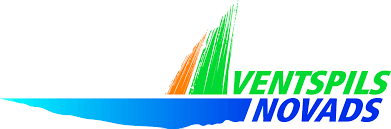   S A C E N S Ī B U  P R O G R A M M A  			       		     Ventspils novada BJSS sacensības vieglatlētikā									„OC Ventspils” vieglatlētikas manēža, 15.11.2018.	10.30		60 m 		C zēni	10.50		60 m 		C  meitenes	11.15		60 m          	D meitenes		11.30 		60 m	         	D zēniFINĀLI  UZREIZ  PĒC  PRIEKŠSKRĒJIENIEM11.55 		60 m/b		C meitenes	12.05 		60 m/b		C  zēni	12.30		300 m 		D meitenes	12.40		300 m 		D zēni	12.50		300 m			C  meitenes	13.00		300 m			C zēni	13.20		600 m			D zēni, meitenes	13.35		800 m			C zēni,  meitenes10.30		tāllēkšana 		D zēni		10.30		Lode	D meitenes, zēni	11.10		tāllēkšana		C  meitenes		11.00		Lode  	C zēni	12.00		tāllēkšana		D meitenes		11.35		Lode  	C meitenes	12.40		tāllēkšana		C zēni			11.00		augstlēkšana		C  zēni	11.45		augstlēkšana		C  meitenes	12.30		augstlēkšana		D  meitenes, zēni